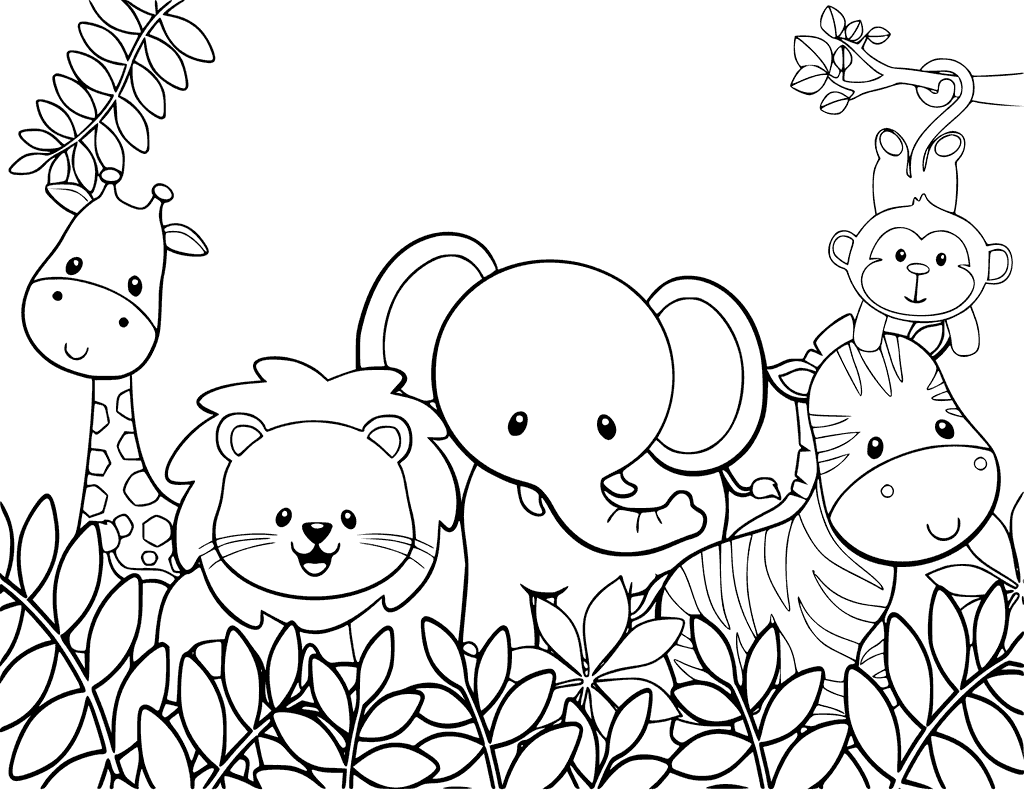 Broadway Bound Dance Academy